مركز ضمان جودة واعتماد مؤسسات التعليم العالي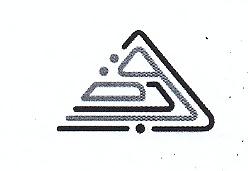 معلومات عامة:عدد الساعات الأسبوعيةأهداف المقرر:اكتساب القدرة على فهم  مصطلحات البلاغة والأسلوبية وتطبيقها.التعامل مع درس الأسلوبية والبلاغة العربية بكل سهولة ويسر.القدرة على التعامل مع  مصادرالبلاغة والأسلوبية من خلال كتب التراث العربي.القدرة على ممارسة مهنة التدريس في المستويات العليا لاسيما في مجال البلاغة والأسلوبية.مخرجات التعلم المستهدفة:المعرفة والفهم:المهارات الذهنية:ج-المهارات العملية والمهنية:د-المهارات العامة والمنقولة:محتوى المقرر:(الموضوع و ما يتطلبه من ساعات)يتبع محتوى المقرر:طرق التعليم والتعلم:المحاضرات العلميةالكتب والدوريات العلمية في الأدب العربيالزيارات الميدانية للمكتبات (مكتبة الكلية، مكتبة أحمد زروق التراثية، مكتبة الشيخ إبراهيم المحجوب).تجميع الأبحاث والمعلومات من المكتبات الالكترونية (الانترنت).طرق التقييم:جدول التقييم:المراجع والدوريات:الإمكانيات المطلوبة لتنفيذ المقرر:منسق الـمقــــــرر: الدكتور : مصطفى محمد أبوشعالة.  منسق البرنامج: الأستاذ الدكتور: محمد سالم عبد السلام الدرويش رئيس القســـــم: الدكتور: عبدالحكيم  محمد بادي . التـــــــــــــــــــــــــــــــــــــــــــــــاريـــــــــــخ: 05.15 . 2022م التوقيع والاعتماد                                                                                          د. عبدالحكيم محمد بادي                                                                                           رئيس قسم اللغة العربية وآدابهااســـــم البرنامج التعليميالأسلوبية  (ب ن 103) القسم/ الشعبة التي تقدم البرنامج قسم اللغة العربية/ الدراسات الأدبية / تخصص: البلاغة والنقد. الأقسام العلمية ذات العلاقة بالبرنامجقسم اللغة العربية وآدابهاالساعات التدريسية للمقرر3 ساعاتاللغة المستخدمة في العملية التعليميةاللغة العربيةالسنة الدراسية/ الفصل الدراسي2022م/2023ممنسق المقــــــــررد. مصطفى محمد أبوشعالة. تاريخ وجهة اعتماد المقرر15 . 05 . 2022م، جامعة مصراتة المحاضراتالمعاملالتدريبالمجموع030003أ-1قدرة الدارس على الاستفادة من جميع الدراسات الأسلوبية،وفهمها فهماً جيدا.أ-2معرفة الدارس بالمصطلحات الفنية المستخدمة في الدراسات الأسلوبية.أ-3قدرة الدارس على تصنيف مصادر البلاغة التراثية،و مصادر الأسلوبية الحديثة وسهولة التعامل معها.أ_4قدرة الدارس على استيعاب وتفسير النصوص، وتحليل موضوعات الأسلوبية التي يدرسها والتمرس على إعادة صياغة ما تحصل عليه من معلومات في هذا المقرر. ب-1أنْ يتمكن الدارس من عقد المقارنات بين الدراسات الأسلوبية.ب-2أنْ يتمكن الدارس من توجيه النقد العلمي المبني على أسس علمية في الدراسات الأسلوبية.ب_3قدرة الدارس على تحليل الدراسات الأسلوبية، وتحديد مشكلاتها، وما تنطوي عليه.ب-4أنْ يتمكن الدارس من الربط بين قضايا الأسلوبية ونصوصها المختلفة أثناء ممارسته لمهنة التدريس.ج-1اكتسابالدارس مهارة فهم الدراسات الأسلوبية وتحليلها.ج-2اكتساب المتعلم القدرة على فهم أساليب العلماء في تحليل الدراسات الأسلوبية.ج-3القدرة على تصميم العديد من الأبحاث العلمية في مجال الدراسات الأسلوبية، وذلك من خلال الاطلاع على المصادر المختلفة في هذا المجال.ج-4أنْ يكتسب الدارس القدرة على تحليل الدراسات الأسلوبية، والاستفادة منها عند التدريس.د-1قدرة الدارس على التواصل التحريري والشفوي أثناء محاضرات الدراسات الأسلوبية التي يحضرها مع المتخصصين في هذا المجال.د-2قدرة الدارس على الاستفادة من التقنيات الحديثة في تجميع المعلومات ن الأسلوبية وطريقة عرضها.د_3قدرة الدارس على العمل في فريق من أجل جمع المادة العلمية المستهدفة، وتحليلها تحليلا جيدا.د-4اكتساب القدرة على إدارة الوقت من خلال المحاضرات العلمية في مجال الأسلوبية .المحاضرةعدد الساعاتمحاضرةمعملتمارينالأسلوبية (المفهوم والدلالة).0301======البلاغة وظاهرة الأسلوب.0301======مدخل عام في مستويات التنوع اللغوي وعلاقة الأسلوب باللغة.0301======نشأة علم الأسلوب الحديث (الإطار اللساني الوصفي، ثنائيات دوسوسير).0301======الأسلوبية التعبيرية عند شارل بالي (ثنائية المعنى، المعنى المعرفي، والمعنى التعبيري).0602======موارد التعبيرية (الموارد الطبيعية).0301======موارد التعبيرية (الموارد الاستدعائية).0301======نصوص تطبيقية في الموارد الطبيعية (الأسلوبية الصوتية، والأسلوبية الصرفية ، والأسلوبية التركيبية).0602======المحاضرةعدد الساعاتمحاضرةمعملتماريننصوص تطبيقية في الموارد الاستدعائية  (الأسلوبية الصوتية، والأسلوبية الصرفية ، والأسلوبية التركيبية).0602======نقد الأسلوبية التعبيرية (النظرية التوحيدية في الأسلوب).0301======الأسلوب والنوع الأدبي ( الأسلوب الشعري ، والأسلوب السردي).0301======اتجاهات الأسلوب (أسلوب التلقي ، الأسلوبية السيميائية) .0602======4816ر.مطريقة التقييمتاريخ التقييمالنسبة المئويةملاحظات1الامتحان النصفي  15 . 11 . 2022م 15 %2أبحاث ورقات عمل 01 . 12 . 2022م 10  % 3امتحان شفوي 30 . 12 . 2022م 05  % 4مناقشات علمية  15 . 01 . 2023م 10  % 5الامتحان النهائي 01 . 02 . 2023م 60  %المجموعالمجموعالمجموع100%رقم التقييمأسلوب التقييمتواريخ الفصل الأول تواريخ الفصل الثاني التقييم الأولامتحان تحريري 15 . 11 . 2022م 15 . 04 . 2023م التقييم الثانيأبحاث وورقات علمية 01 . 12 . 2022م 01 . 05 . 2023م التقييم الثالثامتحان شفوي 30 . 12 . 2022م 30 . 05 . 2023م التقييم الرابعمناقشات علمية 15 . 01 . 2023م 15 . 06 . 2023م التقييم الخامسامتحان نهائي تحريري 01 . 02 . 2023م 01 . 07 . 2023م عنوان المراجعالناشرالنسخةالمؤلفمكان تواجدهاالبلاغة والأسلوبية الشركة المصرية ===محمد عبدالمطلب مكتبة الكلية و مكتبة أحمد زروق ، والمواقع الالكترونيةالأسلوب والأسلوبية الدار العربية للكتاب ===عبدالسلام المسدي مكتبة الكلية و مكتبة أحمد زروق ، والمواقع الالكترونيةالأسلوبية ( الرؤية والتطبيق ) دار المسيرة ، 2007م ===يوسف أبو العدوس مكتبة الكلية و مكتبة أحمد زروق ، والمواقع الالكترونيةدراسة الأسلوب بين المعاصرة والتراث دار غريب للطباعة ===أحمد درويش مكتبة الكلية و مكتبة أحمد زروق ، والمواقع الالكترونيةالأسلوبية ( نشأة وتاريخ ) =============سليمان العطار مجلة الفصول، العدد الثاني 1981مبحث بعنوان ( الأسلوبية )بمجلة الفصول ======================المواقع الالكترونيةر.مالإمكانيات المطلوبةملاحظات1قاعة دراسية مجهزة بجهاز عرض 2توصيل خط نـت بالقاعة الدراسية  3جهاز حاسوب متكامل مع الطابعة 4المنصة الالكترونية (في الحالات الطارئة)